13 апреля 2016 (среда) 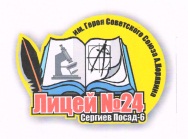 Секция «Авторские произведения «Дебют» (стихи и проза)»№ п/пФамилия и имя автора (авторов)КлассТема работыВид работыНаучный руководитель1.Саватеева Ольга10 «М»Сборник стихов «В мгновеньях вечность…»Авторское произведениеГнездилова Ирина Николаевна2.Ненажная  Анна10 «Б»Сборник стихов «Дом»Авторское произведениеГнездилова Ирина Николаевна3.Абдрашитова Полина10 «Б»Сборник стихов «История болезни»Авторское произведениеГнездилова Ирина Николаевна